 gh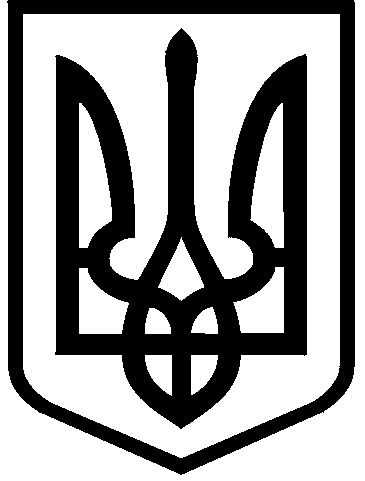 КИЇВСЬКА МІСЬКА РАДАIX СКЛИКАННЯПОСТІЙНА КОМІСІЯ З ПИТАНЬ РЕГЛАМЕНТУ, ДЕПУТАТСЬКОЇ ЕТИКИ ТА ЗАПОБІГАННЯ КОРУПЦІЇ 01044, м. Київ, вул. Хрещатик, 36 к. 1014                                                                            тел./факс: (044) 202-72-34                                                                                                                                ПроектПорядок деннийзасідання постійної комісії 1. Проєкт рішення Київської міської ради «Про затвердження плану роботи Київської міської ради на 2022 рік»Доповідач: Ємець Леонід Олександрович 2. Про розгляд звернення заступника міського голови – секретаря Київської міської ради від 21.09.2022 № 225-КР-2824 щодо надання роз’яснень Регламенту Київської міської ради Доповідач: Бондаренко Володимир Володимирович; співдоповідач Ємець Леонід Олександрович 3. Про розгляд протокольного доручення № 5 головуючого на пленарному засіданні Київради 08.09.2022 (лист від 20.09.2022 № 225-ПД-83) щодо опрацювання можливості внесення змін до Регламенту Київської міської ради, затвердженого рішенням Київської міської ради від 04.11.2021 № 3135/3176, у частині процедури розгляду питань про перейменування об’єктів міського підпорядкування. Доповідач: Ємець Леонід Олександрович